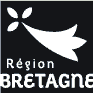 Direction générale des servicesDirection de l’emploi et de la formationtout au long de la vieAppel À Projet Accompagnement à la digitalisation des formationsFiche technique (cadre de réponse pour les organismes de formation)Structure répondant à l’appel à projets : __________________________Les organismes de formation peuvent répondre à l’appel à projets, seul ou en groupement, ou encore dans le cadre d’un réseau régional d’organismes de formation  Réponse pour son propre compte  Réponse en groupement, à préciser le cas échéant :   Réponse au titre d’un réseau, précisez lequel : DÉPOT DE DOSSIER DE RÉPONSE À L’APPEL À PROJETSLes porteurs de projets souhaitant bénéficier d’un soutien de la Région au titre de l’accompagnement à la digitalisation, devront déposer un dossier contenant : Une lettre d’intention (3 pages maximum en mode libre) adressée au Président du Conseil Régional et précisant l’intérêt que l’organisme de formation porte à cet accompagnement, quel est son objectif, son approche, etc.La présente fiche technique complétée (6 à 10 pages maximum attendues)Les dossiers devront être adressés : Par courrier électronique à l’adresse deftlv@bretagne.bzh en indiquant en objet « Appel à projets Accompagnement à la digitalisation ». Le dossier complet sera rattaché en pièce jointe sous un seul document PDF regroupant lettre d’intention et fiche technique. Ce fichier est à nommer ainsi : DateDepot_AAPDigitalisation_NomCandidat.pdfLa Région Bretagne accusera réception du dossier envoyé par réponse à votre mail.PRÉSENTATION DE L'ORGANISME IdentificationStatut juridique de la structure : Nom : Sigle : Numéro SIRET : Adresse postale du siège social :Adresse de correspondance, si différente du siège : Téléphone : 	Adresse électronique : IDENTIFICATION DU REPRÉSENTANT LÉGALNom :	Prénom : Fonction :Téléphone : Adresse électronique : INFORMATIONS COMPLÉMENTAIRES LOCALISATION DE L’ACTIVITÉ DE FORMATION  PRÉSENTATION de la structure en matiÈre de digitalisationIDENTIFICATION DE LA PERSONNE CHARGÉE DU PRÉSENT DOSSIER « ACCOMPAGNEMENT À LA DIGITALISATION DES FORMATIONS »Nom :	Prénom : Fonction :Téléphone : Adresse électronique : IDENTIFICATION DE L’ÉQUIPE PÉDAGOGIQUEÉTAT D’AVANCEMENT DE LA DIGITALISATION Vis-à-vis de la digitalisation des formations, quelle est le niveau de maturité de votre organisme de formation ou réseau ?1. Aucune de nos formations ne sont digitalisées2. Quelques formations sont digitalisées, mais elles ne sont pas majoritaires3. Certaines formations sont digitalisées et elles tendent à se développer4. La majorité de nos formations sont digitalisées5. La totalité de notre offre de formation est digitalisée6. AutreQuels sont les projets déjà menés en terme de digitalisation des formations ? (Descriptif succinct des projets)Votre plan d’accompagnement À la digitalisationEn déclinaison de la lettre d’intention que vous avez fournie, vous pouvez préciser dans cette rubrique vos intentions et vos besoins envers l’accompagnement de la Région. CONTOUR DU PROJETBESOINS EN TERME D’ACCOMPAGNEMENTPour comprendre au mieux vos besoins d’accompagnement, merci de décrire succinctement vos attentes concernant l’accompagnement proposé par la Région Bretagne dans le cadre de l’Appel à projets.Étape 1 : Stratégie et plan d’action de digitalisation1. Nous n’avons aucune stratégie digitale et nous souhaitons un accompagnement pour la définir 2. Nous sommes en cours de définition d’une stratégie digitale mais nous avons besoin d’un appui extérieur3. Nous avons déjà élaboré une stratégie digitale mais nous souhaitons la partager4. Nous souhaitons élaborer un plan d’action de digitalisation de nos formations5. Nous avons commencé l’élaboration d’un plan d’action de digitalisation de nos formations6. Nous avons un plan d’action de digitalisation de nos formations mais souhaitons l’affinerExplicitez vos choix(Commentaire libre)Étape 2 : Mise en œuvre du plan d’action de digitalisation1. Nous n’avons pas ou nous avons peu de ressources. Nous avons besoin d’un appui et de conseils extérieurs2. Nous avons besoin d’un prestataire spécialisé pour nous accompagner, nous conseiller dans la mise en œuvre de notre plan d’action3. Nous avons déjà une équipe interne pour porter le projet de digitalisation des formationsExplicitez vos choix(Commentaire libre)Dispositif de soutien à la digitalisation1. A ce stade, nous ne pouvons pas nous positionner sur un éventuel besoin financier2. Nous n’avons pas débuté la digitalisation de nos formations. Nous avons besoin de ce soutien pour réaliser ce projet3. Nous sommes déjà engagés dans un process de digitalisation de nos formations et nous avons identifié des besoins financiers éligibles au soutien de la Région BretagneExplicitez vos choix(Commentaire libre)Nombre d’établissements de formation sur le territoire bretonNombre de salariésDescriptif des activités principales réaliséesPart de formation en direction des demandeurs d’emploi (Pourcentage d’effectif formé)Part du chiffre d’affaire en direction des demandeurs d’emploiChiffre d’affaire totalChiffre d’affaire en BretagneChiffre d’affaire dans les régions limitrophesChiffre d’affaire à l’étrangerMontant des aides publiques reçues ces trois dernières années (à la date de candidature à cet appel à projets)  :Au sein de votre organisme de formation ou du réseau, une équipe pédagogique dédiée à la digitalisation est-elle en place ? Si oui, Combien d’ETP travaillent dans cette équipe ?Quels sont les postes qui composent l’équipe ? (Détails des postes occupés + part d’ETP consacrée à chaque poste)Quel a été l’impact de la crise sanitaire sur votre activité de formation depuis mars 2020 ?Quelles mesures avez-vous pu développer ?Avez-vous rencontré des difficultés ? Si oui, lesquelles ? (Ressources pédagogiques inadaptées, surcoût divers, manque à gagner, etc.)Une équipe projet dédiée à ce projet de digitalisation est-elle déjà mise en place ?Si oui, quels sont les postes intégrés à l’équipe ?  (Détails des postes + part d’ETP consacrée à chaque poste)Si non, la mise en place d’une équipe projet est-elle envisagée ?  (Détails des postes prévus + part d’ETP consacrée à chaque poste)Combien de sites de formation ou d’établissements seraient impliqués dans le projet de digitalisation ?Des formations, que vous réalisez, sont-elles déjà pressenties pour bénéficier de ce projet de digitalisation ?Quels sont les leviers que vous avez identifiés pour réaliser ce projet ? Et quels sont les éventuels difficultés ou freins ?Autres informations que vous souhaitez apporter pour préciser votre réponse au présent appel à projets(Commentaire libre)